August 07, 2016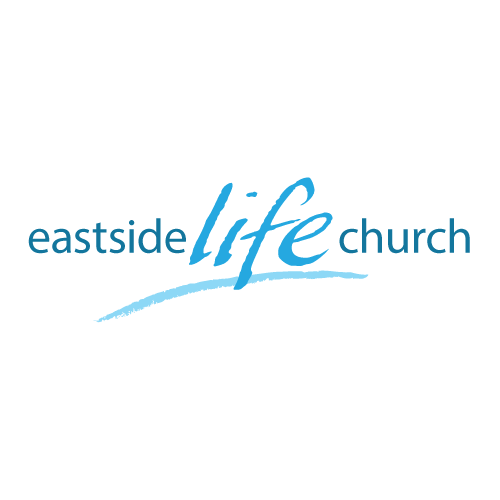 Staying Stable in Unstable Times – Part 4Isaiah 33:6  And He will be the stability of your times,…
Review: Jesus remained committed to the colorfully unstable Peter.Peter ‘heard’ things, acted quickly (walked on water) & often had to be rescued.Jesus calming the storm by acting on God’s Word.	Psalm 89:9Peter learnt to adopt this heart of compassion for needy people, and & so do we.Jesus liked Peter’s zeal, passion & focus.	Jeremiah 32:38-39Reflections on the theme of ‘hearing’ God today:‘Peter learns to listen carefully’  Isaiah 55:2 Consider:   Faith / hearing / repentance / revelation / miracles.Jesus had to repeat Himself a few times, Matthew 18:19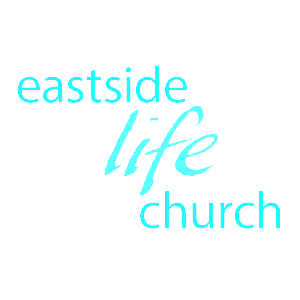 Romans 10:17 Faith ‘comes’ when you continue to hear: Fear also ‘comes’ when you continually hear negativityWhat you ‘hear’ affects the way you think.Repentance: changed mindset after having heard truth (Metanoia – Grk)Revelation from God is vital, not from CNN or Fox or …Revelation speaks to ‘the heart’ – the receptor that accepts or rejects input.Paul confirmed this when he commented on the Jews reluctance in Rome.  Acts 28:27 Final Take Away I Kings 3:9 9 Therefore give to Your servant an understanding heart to judge Your people, that I may discern between good and evil. Notes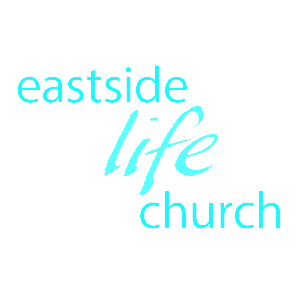 